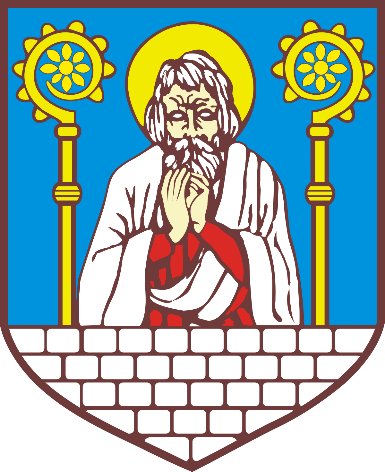 ROCZNA ANALIZA STANU GOSPODARKI ODPADAMI KOMUNALNYMI NA TERENIE GMINY KAMIEŃ POMORSKI ZA ROK 2020Gmina Kamień Pomorski2021Cel przygotowania analizy oraz podstawa prawna sporządzenia analizy	Analiza została przygotowana w celu weryfikacji możliwości technicznych i organizacyjnych Gminy Kamień pomorski w zakresie gospodarowania odpadami komunalnymi. Zgodnie z art. 9tb ust. 1 ustawy z dnia 13 września 1996 r. o utrzymaniu czystości i porządku w gminach (t.j. Dz.U. z 2021 r. poz. 888) analiza stanu gospodarki odpadami komunalnymi powinna zawierać informację o:możliwości przetwarzania niesegregowanych (zmieszanych) odpadów komunalnych, bioodpadów stanowiących odpady komunalne oraz przeznaczonych do składowania pozostałości z sortowania odpadów komunalnych i pozostałości z procesu mechaniczno-biologicznego przetwarzania niesegregowanych (zmieszanych) odpadów komunalnych;potrzeby inwestycyjne związane z gospodarowaniem odpadami komunalnymi;koszty poniesione w związku z odbieraniem, odzyskiem, recyklingiem i unieszkodliwianiem odpadów komunalnych w podziale na wpływy, wydatki i nadwyżki z opłat za gospodarowanie odpadami komunalnymi;liczbę mieszkańców;liczbę właścicieli nieruchomości, którzy nie zawarli umowy, o której mowa w art. 6 ust. 1, w imieniu których gmina powinna podjąć działania, o których mowa w art. 6 ust. 6–12;ilość odpadów komunalnych wytwarzanych na terenie gminy;ilość niesegregowanych (zmieszanych) odpadów komunalnych i bioodpadów stanowiących odpady komunalne, odbieranych z terenu gminy oraz przeznaczonych do składowania pozostałości z sortowania odpadów komunalnych i pozostałości z procesu mechaniczno-biologicznego przetwarzania niesegregowanych (zmieszanych) odpadów komunalnych.Ogólna charakterystyka systemu gospodarowania odpadami komunalnymi na terenie Gminy Kamień Pomorski	Gmina Kamień Pomorski objęła systemem gospodarowania odpadami komunalnymi właścicieli nieruchomości zamieszkałych oraz nieruchomości mieszanych, tj. w części zamieszkałych oraz niezamieszkałych, w których powstają odpady komunalne, przy czym w części niezamieszkałej świadczone są usługi hotelarskie w rozumieniu ustawy z dnia 29 sierpnia 1997 r. o usługach hotelarskich oraz usługach pilotów wycieczek i przewodników turystycznych (t.j. Dz.U. z 2020 r. poz. 2211). Podmioty prowadzące własną działalność gospodarczą funkcjonowały na dotychczasowych zasadach, tj. obowiązkiem właścicieli nieruchomości niezamieszkałych było posiadanie umowy na odbiór odpadów komunalnych.Wywóz odpadów komunalnych przebiegał w systemie trzystopniowym:Odbiór odpadów z miejsca ich gromadzenia,Transport do stacji przeładunkowej w Mokrawicy,Transport i składowanie odpadów do Instalacji w Słajsinie celem ich zagospodarowania.	Na terenie gminy funkcjonowały równolegle dwa systemy odbioru odpadów od właścicieli nieruchomości: pojemnikowy i workowy:Pojemniki do segregacji w kolorach: żółtym, niebieskim, zielonym, brązowym:Worki do segregacji: w kolorach żółtym, niebieskim, zielonym i brązowym,Pojemniki na odpady zmieszane: metalowe lub w kolorze czarnym.Właściciele nieruchomości zamieszkałych w zamian za wnoszoną opłatę za gospodarowanie odpadami komunalnymi mieli świadczone usługi:Odbiór i zagospodarowanie w każdej ilości odpadów niesegregowanych (zmieszanych) odpadów komunalnych oraz bioodpadów gromadzonych w pojemnikach lub workach znajdujących się na terenie nieruchomości,Odbiór i zagospodarowanie w każdej ilości odpadów w pojemnikach lub workach obejmujących: odpady wielomateriałowe, papier, metale, tworzywa sztuczne, szkło, odpady opakowaniowe, Odbiór i zagospodarowanie w ilości nieograniczonej  odpadów wielkogabarytowych, zużytego sprzętu elektrycznego i elektronicznego,Odbiór i unieszkodliwienie odpadów komunalnych dostarczonych przez właścicieli nieruchomości do Punktu Selektywnej Zbiórki Odpadów komunalnych (PSZOK)	O terminie odbioru odpadów mieszkańcy Gminy Kamień Pomorski informowani byli odrębnym komunikatem.	Odbiór odpadów od właścicieli nieruchomości zamieszkałych realizowany był na podstawie umowy na  „Odbiór i zagospodarowanie odpadów komunalnych od nieruchomości na których zamieszkują mieszkańcy oraz od nieruchomości w części zamieszkałych i w części niezamieszkałych”. Zadanie to wykonywało Przedsiębiorstwo Gospodarki Komunalnej Sp. z o.o. w Kamieniu Pomorskim, wyłonione w drodze przetargu.Ocena możliwości technicznych i organizacyjnych Gminy w zakresie gospodarowania odpadami komunalnymi.	Zapisy art. 3 ust. 2 pkt 10 Ustawy z dnia 13 września 1996 r. o utrzymaniu czystości i porządku w gminach nakładają na gminę obowiązek przeanalizowania możliwości przetwarzania zmieszanych odpadów komunalnych, bioodpadów oraz pozostałości z sortowania odpadów komunalnych przeznaczonych do składowania.Podmiot odbierający odpady komunalne od właścicieli nieruchomości, tj. Przedsiębiorstwo Gospodarki Komunalnej Sp. z o.o. w Kamieniu Pomorskim przekazuje odpady zmieszane i bioodpady do Zakładu Gospodarowania Odpadami Komunalnymi w Słajsinie.Analiza kosztów funkcjonowania systemu gospodarki odpadami komunalnymi w Gminie Kamień Pomorski.	Poniżej przedstawiono zestawienie poniesionych rocznych kosztów realizowanych w ramach obsługi systemu gospodarowania odpadami komunalnymi. Wysokość opłat wynika z realizacji umowy z wykonawcą usługi  na „Odbiór i zagospodarowanie odpadów komunalnych od nieruchomości na których zamieszkują mieszkańcy oraz od nieruchomości w części zamieszkałych i w części niezamieszkałych”.Na elementy składowe kosztów składają się miesięczne zobowiązania Gminy z tytułu realizacji umowy i wynoszą: Opłaty z tytułu gospodarowania odpadami za okres od 1 stycznia 2020 r. do 31 grudnia 
2020 r.	Opłaty z tytułu gospodarowania odpadami kształtowały się na następującym poziomie:Należności z tytułu opłaty za odpady komunalne od 1 stycznia 2020 r. do 31 grudnia 2020 r. wyniosły 2 391 478,34 zł,Faktyczne wpływy z tytułu opłaty za odpady komunalne od 1 stycznia 2020 r. do 31 grudnia 2020 r. wyniosły 2 181 385,14 zł,Nieuregulowane zobowiązania od 1 stycznia 2020 r. do 31 grudnia 2020 r. wyniosły
178 879,07 zł.Analiza odebranych nieczystości ciekłych z terenu Gminy Kamień PomorskiNa terenie Gminy Kamień Pomorski pozwolenia na wywóz nieczystości płynnych ma siedem firm. Poniższa tabela przedstawia ilość odebranych nieczystości:Ilość odpadów komunalnych wytworzonych na terenie gminy.	Zgodnie z informacją uzyskaną od Celowego Związku Gmin R-XXI Gmina Kamień Pomorski w 2020 r. dostarczyła następujące ilości odpadów komunalnych:Zmieszane odpady komunalne o kodzie 20 03 01 zostały w całości poddane procesowi R12 (mechaniczno-biologiczne przetwarzanie MBP) w wyniku, którego odzyskano z łącznej masy odpadów komunalnych następujące rodzaje odpadów:15 01 01 – 39,193 Mg,15 01 02 – 13,417 Mg,15 01 04 – 34,134 Mg,15 01 05 – 11,769 Mg,15 01 07 – 24,014 Mg,19 12 02 – 10,142 Mg,19 12 03 – 1,479 Mg,	Pozostałości z sortowania odpad 19 12 12 (frakcja 0-80 mm)  został poddany procesowi D8 w kompostowni odpadów w Słajsinie. W wyniku kompostowania i redukcji masy powstał odpad 19 05 99 (stabilizat), który został zeskładowany (D5) na kwaterze składowiska odpadów w Słajsinie w ilości 1204,393 Mg. Odpad 19 12 12 (frakcja > 80 mm) powstały z odpadów 15 01 01, 15 01 02, 20 03 01 nie był składowany w 2020 r. 	W I półroczu pozostałości z sortowania  - odpad 19 12 12 (frakcja > 80 mm) były przekazane do Zakładu Unieszkodliwiania Odpadów Sp. z o.o., gdzie poddano je procesowi R1.	W II półroczu 51,17% ogólnej masy pozostałości z sortowania (frakcja > 80 mm) zostały przekazane do następujących zakładów:- Zakład Unieszkodliwiania Odpadów Sp. z o.o. ul. Logistyczna 22, 70-608 Szczecin – 117,012 Mg, gdzie poddano je procesowi R1,- SARR Sp. z o.o., ul. Obornicka 1, 62-005 Owińska – 85,340, gdzie poddano je procesowi R12,- NewCo Sp. z o.o. Zaklad Produkcyjny, Leśno Górne 13, 72 – 004 Tanowo – 19,654 Mg, gdzie poddano je procesowi R12.	Pozostała ilość odpadu 19 12 12 (frakcja > 80 mm) – 211,855 została zmagazynowana tymczasowo na placach magazynowych RZGO.	Odpady opakowaniowe z papieru 15 01 01 zostały w całości poddane procesowi R12 – mechanicznemu przetworzeniu, w wyniku którego przekazano i poddano recyklingowi 203, 49 Mg odpadów.	Odpady z tworzyw sztucznych 15 01 02 poddano procesowi R12, w wyniku którego przekazano i poddano recyklingowi 90,34 Mg odpadów.	Odpady o kodzie 15 01 07 (opakowania ze szkła) były zbierane, a następnie przekazane do REMONDIS Glass Recykling Polska Sp. z o.o., ul. Wawelska 107, 64-920 Piła, gdzie zostały w 95% poddane procesowi R5.	Odpady budowlane (17 01 01 i 17 01 07) zostały poddane procesowi R5 i w całości odzyskane na kwaterze składowiska w Słajsinie i były wykorzystane do budowy i kształtowania skarp i obwałowań na składowisku, tworzenia warstw izolacyjnych oraz do budowy tymczasowych dróg dojazdowych do składowiska.	Odpadowa papa 17 03 80 oraz zmieszane odpady z budowy, remontów i demontażu (17 09 04) zostały w całości zeskładowane (D5) na składowisku odpadów w Słajsinie.	Odpad o kodzie 20 02 01 (odpady ulegające biodegradacji) zostały w całości poddane recyklingowi w procesie odzysku R3 w kompostowni odpadów w Słajsinie.	Odpady wielkogabarytowe (20 03 07) zostały w całości poddane procesowi R12 na rębaku.	Odpady o kodzie 20 01 36 zużyte urządzenia elektryczne i elektroniczne inne niż wymienione w 20 01 21, 20 01 23 i 20 01 35 były zbierane, a następnie przekazane firmie Elektrorecyklin Sp. z o.o., Sękowo 59, 64-300 Nowy Tomyśl, gdzie zostały poddane procesowi R12.Podsumowanie i wnioski	Roczna analiza stanu gospodarki odpadami komunalnymi na terenie Gminy Kamień Pomorski za 2020 r. została opracowana w celu weryfikacji możliwości technicznych i organizacyjnych Gminy w zakresie gospodarowania odpadami. Analiza ta ma  dostarczyć informacji o liczbie mieszkańców, liczbie właścicieli nieruchomości  objętych nowym system gospodarowania odpadami komunalnymi oraz dostarczyć niezbędnych informacji dla stworzenia najbardziej efektywnego ekonomicznie systemu gospodarki odpadami.	Niestety należności z tytułu gospodarki odpadami komunalnymi nie pokrywają poniesionych  kosztów. Deficyt kształtuje się na poziomie 225 000,00 złotych.Według danych z deklaracji wszyscy mieszkańcy poświadczyli, iż segregują śmieci.	Ważnym zadaniem dla Gminy Kamień Pomorski na lata następne będzie uświadamianie mieszkańców gminy w zakresie gospodarowania odpadami komunalnymi i konieczność ich sortowania.. Wyzwaniem ciągle pozostaje walka z nielegalnymi wysypiskami śmieci na terenie Gminy oraz nielegalne podrzucanie śmieci w miejsca do tego nieprzeznaczone.  Planuje się zwiększenie współpracy z Policją w zakresie wykrywania sprawców tego typu działań.MiesiącPoniesione koszty [zł]Styczeń207 980,74Luty153 647,24Marzec203 499,63Kwiecień202 183,83Maj202 321,22Czerwiec247 718,92Lipiec237 837,21Sierpień224 700,36Wrzesień242 138,66Październik223 490,25Listopad239 950,94Grudzień230 587,11Suma2 616 056,11KwartałIlość odebranych nieczystości [m3]I1044,73II1188,71III4260,51IV5335,35Rodzaj odpaduKod odpaduMasa [Mg]Opakowania ze szkła15 01 07297,94Odpady betonu oraz gruz betonowy z rozbiórek i remontów17 01 0139,14Opakowania z tworzyw sztucznych15 01 02338,9Opakowania z papieru i tektury15 01 01268,31odpady wielkogabarytowe20 03 07295,58Zużyte urządzenia elektryczne i elektroniczne 20 01 3615,90Niesegregowane (zmieszane) odpady komunalne20 03 013274,94Zmieszane odpady z betonu, gruzu ceglanego, odpadowych materiałów ceramicznych17 01 0733,8Odpady ulegające biodegradacji20 02 01557,78Zmieszane odpady z budowy, remontów i demontażu17 09 04217,76Odpadowa papa17 03 8016,30Łączna masa zebranych odpadówŁączna masa zebranych odpadów5356,35